Объединение: « Мастерская чудес » Руководитель :  Ермакова И.Н.Конспект занятия на тему « Ромашка из полосок .»Цель занятия: Научить выполнять поделки из полосок бумаги.Задачи:- повторить правила ТБ при работе в группе;- формировать умение изготавливать основу для поделки;- развивать у детей творческую фантазию, воображение, совершенствовать конструкторское мышление, технические навыки.- воспитывать трудолюбие, аккуратность, организованность, взаимовыручку.Наглядные пособия: образцы готовых изделий, таблица с условными обозначениями.План занятия:Оргмомент. (Объявление темы, подготовка рабочего места, повторение правил техники безопасности)Объяснение нового материала. ( Изготовление цветочных модулей)Практическая работа по изготовлению цветов.Итог занятия.Ход занятия:1. Организационный этап.-Здравствуйте, ребята!Сегодня мы повторим правила ТБ при работе в группе, познакомимся с правилами работы с полосками бумаги.Прежде, чем приступить к занятию давайте повторим правила безопасности.Т.Б.  правила техники безопасности.     1. Работу начинай только с разрешения учителя. Когда учитель обращается к тебе, приостанови работу. Не отвлекайся во время работы.     2. Не пользуйся инструментами, правила обращения с которыми не изучены.     3. Употребляй инструмент только по назначению. Не проделывай лезвиями ножниц отверстий     4. Не работай неисправными и тупыми инструментами.     5. При работе держи инструмент так, как показал учитель.     6. Инструменты и оборудование храни в предназначенном для этого месте. Нельзя хранить инструменты и оборудование навалом.     7. Содержи в чистоте и порядке рабочее место.     8. Раскладывай инструменты и оборудование в указанном учителем порядке.     9. Не разговаривай во время работы, не отвлекайся посторонними делами.2. Объяснение нового материала.Хорошо! А для изготовления основы для поделки нам потребуется лист  картона, цветная бумага, клей-карандаш, ножницы.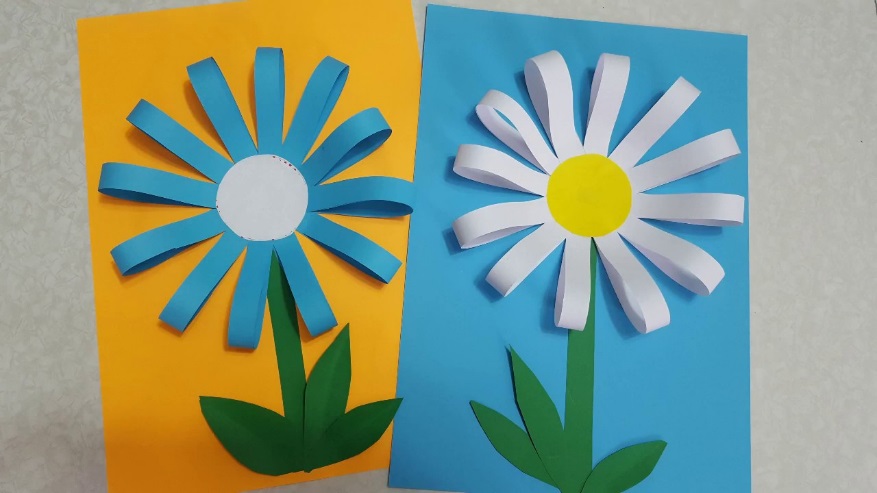 Практическая работа.Дети выполняют задание.Молодцы!  С заданием справились.4. Контрольный этап.Наше занятие близится к завершению. Давайте еще раз повторим основныеправила  при работе в группе . (Повторяем).Заключительный этап.Все молодцы! Работали сегодня дружно, друг другу помогали. С работой справились. Понравилось?Что сложного было? А сейчас давайте уберем рабочее место.Спасибо всем за работу!Приложение 2 Конспект на тему «Аппликация из ладошек»Цель: развитие художественно-творческих способностей детей.Задачи:
- образовательные: формировать умение создавать выразительный образ, расширить представления  об особенностях внешнего вида поделки, учить создавать композицию из отдельных деталей, используя имеющиеся умения и навыки;- развивающие: развивать мелкую моторику рук, зрительное и слуховое внимание, творческое воображение;
- воспитательные: воспитывать аккуратность при работе с инструментами.
Материалы для занятия:
Картон зелёного и коричневого цвета, ножницы, клей, цветная бумага.Ход занятия1. Орг. моментПедагог предлагает отгадать загадку: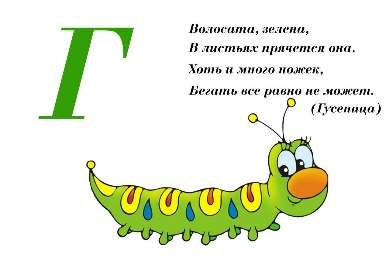 Педагог. Ребята, по какому основному признаку вы догадались, что это гусеница?2. Практическая частьПодготовка рабочего места: клеёнка, картон зелёного или коричневого цвета, ножницы, клей, цветная бумага.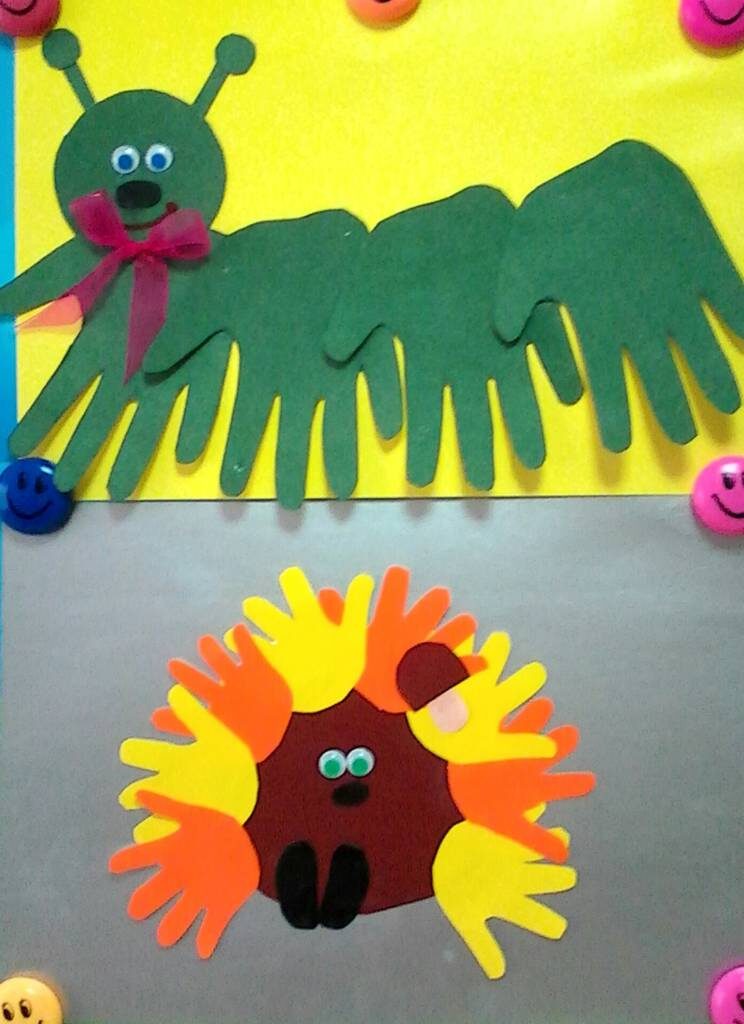 3. Итог занятияРаботы выставляются на стол для обсужденияПедагог: Ребята, у вас получилась замечательные поделки (вместе с детьми отмечаем композиции, лучшие по сюжету и качеству: аккуратность, эстетичность, творческое проявление индивидуальности).Чему мы сегодня научились на уроке?Что у вас получилось лучше всего?В чём испытали затруднения?ДатаТема Содержание материалов (ссылки, тексты, картинки, рекомендации и т.д.)заданиеСроки предоставления результата Адрес электронной почты руководителя или WhatsApp(Обрати внимание! Работа должна быть подписана)Сроки консультации с руководителем02.11Аппликация «Ромашки из полосок». Аппликация из готовых форм.Конспект занятия (Приложение 1)https://yandex.ru/video/preview?filmId=16423050982328026586&parent-reqid=1603988539625583-1136710838565658350900233-prestable-app-host-sas-web-yp-190&path=wizard&text=%D0%B0%D0%BF%D0%BF%D0%BB%D0%B8%D0%BA%D0%B0%D1%86%D0%B8%D1%8F+%D1%86%D0%B2%D0%B5%D1%82%D1%8B+%D0%B8%D0%B7+%D0%BF%D0%BE%D0%BB%D0%BE%D1%81%D0%BE%D0%BA+%D1%86%D0%B2%D0%B5%D1%82%D0%BD%D0%BE%D0%B9+%D0%B1%D1%83%D0%BC%D0%B0%D0%B3%D0%B8&wiz_type=vitalИзготовить поделку «Ромашка из полосок»до 18.00irina.ermakova.1@yandex.ruилиWhatsApp89289085236 09.11Объёмная аппликация из ладошек.Конспект занятия (Приложение 2)Выполнить поделку «Аппликация из ладошек»до 18.00irina.ermakova.1@yandex.ruилиWhatsApp89289085236 